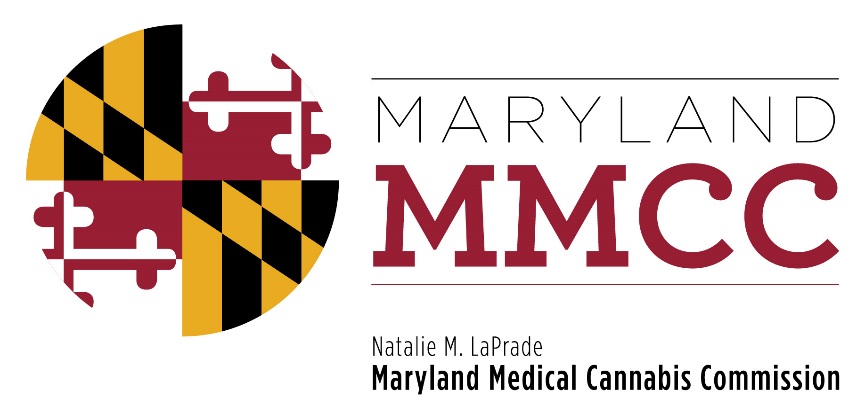 Maryland Medical Cannabis Commission Committee MeetingWednesday, November 20, 20184:30 pmConducted Via Conference CallAGENDA Call to Order and WelcomeOverview:  Grants – Will Tilburg, Director of Policy & Government AffairsCommission VoteNext Full Commission Meeting – December 6, 2018, Joint Hearing Room, Annapolis, Maryland, 2:00 pmNew BusinessAdjournment